Watercolour Batik  1:30- 4:30  Saturday May 30thInstructor – Lynn Haygarth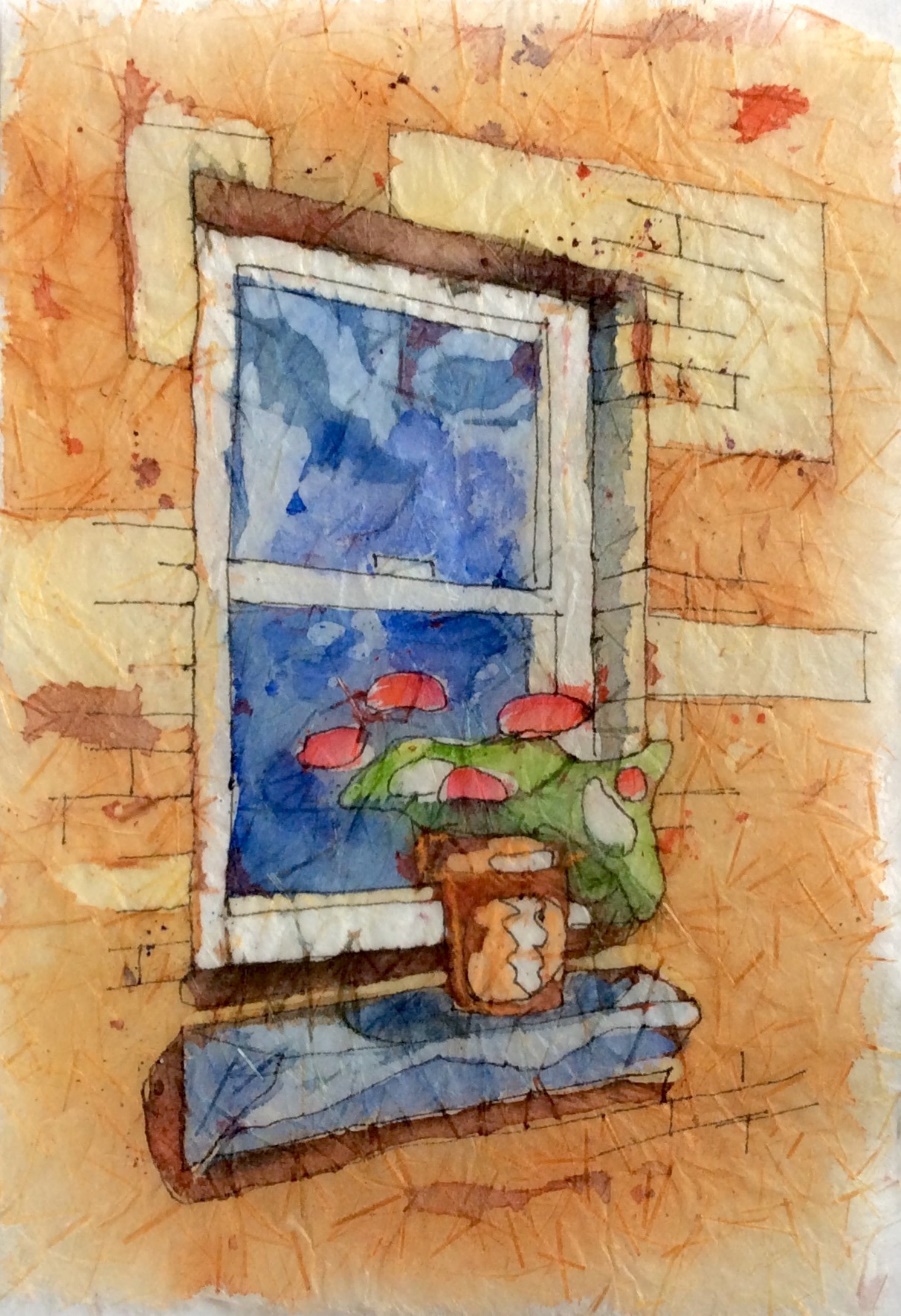                                 ‘Geraniums in the Window’Using wax as a resist and many layers of transparent watercolours students will learn the art of batik. Once all the painting is finished the wax is removed and a colourful painting materializes.Level – introductorySupply Fee - $10                          See also www.paintingclass.ca